МБУК «Партизанская межпоселенческая центральная библиотека»Информационно-библиографический отдел 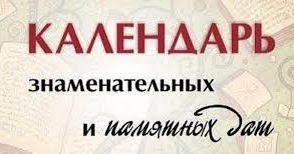 на 2021 годс. Партизанское, 202091.9:83К17Календарь знаменательных и памятных дат на 2021 год [Текст] / МБУК «Партизанская межпоселенческая центральная библиотека» ; сост.: Я.В. Балахнина.  – Партизанское, 2020. – 45 с.Календарь знаменательных и памятных дат содержит памятные исторические даты, международные, профессиональные, православные праздники, юбилейные даты отечественных и зарубежных писателей, поэтов, деятелей культуры и искусства, ученых, книгоиздателей, выдающихся специалистов библиотечного дела, а также другие значимые даты, которые будут отмечаться в 2020 году. Предназначен для широкого круга читателей.сост. Я.В. БалахнинаПо решению ООН:2013–2022 годы – Международное десятилетие сближения культурИсточник: https://ru.unesco.org/decade-rapprochement-cultures2021 год в России2018–2027 – Десятилетие детства в Российской ФедерацииУказ Президента РФ № 240 от 29.05.2017 «Об объявлении в Российской Федерации Десятилетия детства».Источник: http://www.kremlin.ru/acts/bank/41954 Празднование 800-летия со дня рождения князя Александра Невского                      (ок. 1220 (по другой версии – 1221) – 1263)Указ Президента РФ от 24.06.2014 «О праздновании 800-летия со дня рождения князя Александра Невского».Источник: http://www.kremlin.ru/acts/news/46050Празднование 200-летнего юбилея Федора Михайловича ДостоевскогоУказ Президента Российской Федерации от 24.08.2016 г. № 424 «О праздновании 200-летия со дня рождения Ф.М. Достоевского»Источник: http://www.kremlin.ru/acts/bank/41202 Празднование 200-летия со дня рождения Николая Алексеевича НекрасоваУказ Президента Российской Федерации от 28.06.2016 г. № 303 «О праздновании 200-летия со дня рождения Н.А. Некрасова»Источник: http://www.kremlin.ru/acts/bank/40935 Празднование 60-летия полета в космос Юрия Алексеевича Гагарина (1961)Распоряжение Правительства РФ от 22.05.2019 г. № 1010-р (В редакции распоряжений Правительства РФ от 26.02.2020 № 428-р, от 25.07.2020 № 1965-р)Источник: http://government.ru/docs/all/121972/2Юбилейные даты 2021 годаВ 2021 году исполняется также:440 лет -  со времени начала похода Ермака в Сибирь, (1581)420 лет  - со времени основания Мангазеи, административного, торгового и промышленного центра в устье реки Таз,(1601)210 лет -  назад родился Давыдов Дмитрий Павлович (1811 - 1888), поэт      Русский этнограф, поэт и учитель, краевед, дворянин. Родился в Ачинске. Племянник поэта Дениса Давыдова и декабриста В. Л. Давыдова. Занимался изучением нравов, фольклора и быта народов Сибири. Производил археологические исследования на реках Селенге и Уде. В 1843 году издал «Русско-якутский словарь».160 лет  - пароходству на Енисее, (1861)70 лет -  назад родился Ярунцов Олег Александрович (1951 - 2002), прозаикРодился и жил в Дудинке. Окончил Свердловское суворовское училище, философский факультет Уральского госуниверситета. Увлекался фантастикой, писал стихи. Автор книг "Жизнь кадета - путь к справедливости", "Последний аргиш". Последняя книга издана посмертно.Книги-юбиляры 2021 года700 лет А. Данте «Божественная комедия» (1321)550 лет Дж. Боккаччо «Декамерон» (1471)420 лет У. Шекспир «Гамлет» (1601)295 лет Дж. Свифт «Путешествие Гулливера» (1726)240 лет Д. И. Фонвизин «Недоросль» (1781)235 лет Р. Э. Распе «Приключения барона Мюнхгаузена» (1786)205 лет Э. Т. А. Гофман «Щелкунчик и мышиный король» (1816)195 лет Дж. Ф. Купер «Последний из Могикан, или Повествование о 1757 годе» (1826)190 лет О. де Бальзак «Шагреневая кожа» (1831)190 лет А. С. Пушкин «Сказка о царе Салтане, о сыне его славном и могучем богатыре князе Гвидоне Салтановиче и о прекрасной царевне Лебеди» (1831)190 лет А. Стендаль «Красное и черное» (1831)190 лет Н. В. Гоголь «Вечера на хуторе близ Диканьки» (1831)185 А. С. Пушкин «Капитанская дочка» (1836)185 лет Н. В. Гоголь «Ревизор» (1836)180 лет Ч. Диккенс «Лавка древностей» (1841)180 лет В. Ф. Одоевский «Мороз Иванович» (1841)180 лет Дж. Ф. Купер «Зверобой, или Первая тропа войны» (1841)175 лет А. Дюма «Граф Монте-Кристо» (1846)175 лет Ф. М. Достоевский «Бедные люди» (1846)170 лет Г. Мелвилл «Моби Дик, или Белый кит» (1851)165 лет С. Т. Аксаков «Семейная хроника» (1856)165 лет И. С. Тургенев «Рудин» (1856)160 лет Ф. М. Достоевский «Униженные и оскорбленные» (1861)155 лет Дж. Гринвуд «Маленький оборвыш» (1866)155 лет Н. А. Некрасов «Кому на Руси жить хорошо» (1866)4155 лет Т. М. Рид «Всадник без головы» (1866)155 лет Ф. М. Достоевский «Преступление и наказание» (1866)155 лет И. З. Суриков «Детство» («Вот моя деревня, вот мой дом родной…») (1866)150 лет Л. Кэрролл «Алиса в Зазеркалье» (1871)145 лет М. Твен «Приключения Тома Сойера» (1876)140 лет Н. С. Лесков «Левша (Сказ о тульском косом Левше и о стальной блохе)» (1881)135 лет Ф. Э. Бернетт «Маленький лорд Фаунтлерой»130 лет К. М. Станюкович «Грозный адмирал» (1891)135 лет А. П. Чехов «Пестрые рассказы», «О вреде табака» (1886)135 лет Р. Л. Стивенсон «Похищенный» (1886)130 лет А. К. Дойл «Приключения Шерлока Холмса» (1891)125 лет К. М. Станюкович «Максимка» (1896)125 лет А. П. Чехов «Чайка», «Дом с мезонином» (1896)120 лет А. И. Свирский «Рыжик» (1901)120 лет А. К. Дойл «Собака Баскервилей» (1901)120 лет А. П. Чехов «Три сестры» (1901)120 лет Г. Дж. Уэллс «Первые люди на Луне» (1901)105 лет А. С. Грин «Искатель приключений» (1916)95 лет А. П. Гайдар «РВС» (1926)95 лет С. Я. Маршак «Багаж» (1926)95 лет В. А. Обручев «Земля Санникова» (1926)95 лет А. Милн «Винни-Пух и все-все-все» (1926)95 лет М. А. Шолохов «Донские рассказы» (1926)95 лет К. И. Чуковский «Телефон» (1926)90 лет Е. И. Чарушин «Волчишко и другие» (1931)90 лет И. Ильф, Е. Петров «Золотой теленок» (1931)85 лет М. Митчелл «Унесенные ветром» (1936)85 лет А. Л. Барто «Игрушки» (1936)85 лет С. В. Михалков «А что у вас?», «Дядя Степа», «Фома», «Веселый турист», «Про мимозу» (1936)85 лет К. Чапек «Война с саламандрами» (1936)85 лет А. П. Гайдар «Голубая чашка» (1936)85 лет А. Т. Твардовский «Страна Муравия» (1936)85 лет А. Н. Толстой «Золотой ключик, или Приключения Буратино» (1936)85 лет В. П. Катаев «Белеет парус одинокий» (1936)80 лет В. П. Беляев «Дом с привидениями» (вторая книга трилогии «Старая крепость» опубликована отдельным изданием) (1941)80 лет А. Т. Твардовский «Василий Теркин» (1941)80 лет А. П. Гайдар «Мост», «У переправы» (военные очерки) (1941)75 лет А. Линдгрен «Знаменитый сыщик Келле Блюмквист» (1946)75 лет Н. М. Верзилин «По следам Робинзона» (1946)70 лет В. П. Катаев «Катакомбы» (второй вариант) (1951)70 лет Н. Н. Носов «Витя Малеев в школе и дома» (1951)70 лет Дж. Родари «Приключения Чиполлино» (1951)70 лет Дж. Сэлинджер «Над пропастью во ржи» (1951)65 лет В. П. Катаев «Хуторок в степи» (1956)65 лет А. Н. Рыбаков «Бронзовая птица» (1956)65 лет А. Линдгрен «Расмус-бродяга» (1956)60 лет В. Ю. Драгунский «Он упал на траву» (первая книга автора), «Он живой и светится» (1961)60 лет Н. Н. Носов «Приключения Толи Клюквина» (1961)55 лет О. Пройслер «Маленькое привидение» (1966)555 лет М. А. Булгаков «Мастер и Маргарита» (1966)55 лет А. Линдгрен «Новые проделки Эмиля из Лённеберги» (1966)55 лет А. Н. Рыбаков «Каникулы Кроша» (1966)55 лет Э. Н. Успенский «Крокодил Гена и его друзья» (1966)55 лет Н. И. Сладков «Подводная газета» (1966)50 лет О. Пройслер «Крабат, или Легенды старой мельницы» (1971)50 лет Г. Н. Троепольский «Белый Бим Черное ухо» (1971)ЯНВАРЬ1 января – Новогодний праздник1 января – День былинного богатыря Ильи Муромца. (В этот день на Руси чтили память Ильи Муромца вместе с Добрыней Никитичем и Алешей Поповичем – стражами Руси, символами могущества нашего Отечества)1января - 190 лет со дня образования в Красноярске почтамта,(1831) (Губернской почтовой конторы)3 января – 85 лет со дня рождения Николая Михайловича Рубцова (1936-1971), русского поэта4-10 января – Неделя науки, техники и производства для детей и юношества4-10 января – Неделя «Музей и дети»5 января – 100 лет со дня рождения Фридриха Дюрренматта (1921-1990), швейцарского писателя6 января - 90 лет со дня рождения  Белкина Владлена Николаевича (1931), красноярского поэта, писателя6 января - 80 лет со дня рождения  Захарченко Александра Захаровича (1941), красноярского поэта8 января – День детского кино. (Установлен Правительством Москвы в 1998 г. по инициативе Московского детского фонда в связи со 100-летием первого показа кино для детей в Москве)8 января – 75 лет со дня рождения Михаила Давидовича Яснова (р. 1946), русского поэта, писателя, переводчика8 января – 130 лет со дня рождения Соломона Яковлевича Лурье (1891-1964), русского филолога, историка, писателя10 января – 125 лет со дня рождения Михаила Ильина (наст. имя Илья Яковлевич Маршак) (1896-1953), русского писателя11 января – День заповедников и национальных парков. (Отмечается с 1997 г. по инициативе центра охраны дикой природы и Всемирного фонда дикой природы в честь перво­го российского Баргузинского заповедника, открывшегося в 1916 г.)612 января – 145 лет со дня рождения Джэка Лондона (наст. имя Джон Гриффит) (1876-1916), американского писателя12 января – 115 лет со дня рождения Даниила Ивановича Хармса (наст. фамилия Ювачев) (1906-1942), русского поэта13 января – День российской печати. (Установлен в честь выхода первого номера газеты «Ведомости» в 1703 г. Отмечается с 1992 г.)13 января – 155 лет со дня рождения Василия Сергеевича Калинникова (1866-1901), русского композитора13 января – 90 лет со дня рождения Аркадия Александровича Вайнера (1931-2005), русского писателя14 января - Старый Новый год14 января – 135 лет со дня рождения Хью Лофтинга (наст. имя Джон) (1886-1947), английского писателя14 января – 110 лет со дня рождения Анатолия Наумовича Рыбакова (наст. фамилия Аронов) (1911-1998), русского писателя15 января - День рождения Википедии15 января – 130 лет со дня рождения Осипа Эмильевича Мандельштама (1891-1938), русского поэта15 января –  80 лет со дня рождения Нестеренко Владимира Георгиевича (1941), красноярского писателя16 января - 115 лет со дня рождения Нисона Александровича Ходзы (1906–1978), русского детского писателя, переводчика, журналиста 17 января – День детских изобретений21 января – День инженерных войск. (Установлен Указом Президент Российской Федерации от 31.05.2006 г. № 549)17 января – 315 лет со дня рождения Бенджамина Франклина (1706-1790), американского писателя, просветителя, общественного деятеля18 января – 210 лет со дня рождения Эдуарда Рене Лефевра де Лабуле (1811-1883), французского писателя, педагога и политического деятеля18 января - 40 лет со дня рождения Марии Парр (р. 1981), норвежской детской писательницы 19 января  - 40 лет со дня рождения Юлии Никитичны Кузнецовой (р. 1981), детской писательницы, переводчика, лауреата Национальной детской литературной премии «Заветная мечта – 2009»719 января – 90 лет со дня рождения Наталии Николаевны Поплавской (р. 1931), белорусского художника-иллюстратора22 января - 115 лет со дня рождения Эрвина (Ирвина) Роберта Говарда (Ховарда) (1906–1936), американского писателя, создателя жанра «героического фэнтези» 23 января – 80 лет со дня рождения Михаила Николаевича Федорова (р. 1941), русского художника-иллюстратора24 января – Международный день образования (Установлен по инициативе ООН в 2018 г.)24 января – 245 лет со дня рождения Эрнеста Теодора Амадея Гофмана (1776-1822), немецкого писателя, художника, композитора25 января – День российского студенчества. Татьянин день. (Установлен Федеральным законом от 13.03.1995 г. № 32-ФЗ «О днях воинской славы и памятных датах России»)25 января - 165 лет со дня рождения Владимира Михайловича Крутовского (1856), общественного деятеля Сибири26 января - 85 лет со дня рождения Абдуллиной Лиры Султановны (1936 -1987), красноярской поэтессы27 января – День полного освобождения Ленинграда от фашистской блокады (1944). (Установлен Федеральным законом от 13.03.1995 г. № 32-ФЗ «О днях воинской славы и памятных датах России»)27 января – Международный день памяти жертв Холокоста27 января – 115 лет со дня рождения Наталии Георгиевны Басмановой (1906-2000), русского художника-иллюстратора27 января – 265 лет со дня рождения Вольфганга Амадея Моцарта (1756-1791), австрийского композитора27 января – 195 лет со дня рождения Михаила Евграфовича Салтыкова-Щедрина (наст. фамилия Салтыков) (1826-1889), русского писателя27 января – 130 лет со дня рождения Ильи Григорьевича Эренбурга (1891-1967), русского писателя, общественного деятеля27 января — 100 лет со дня рождения Ильи Афроимовича Туричина (1921–2001), русского писателя 27 января - 115	лет	со	дня	рождения	Наталии Георгиевны Басмановой (1906–2000), художника-иллюстратора	27 января - 180 лет со дня рождения Архипа Ивановича Куинджи (1841–1910), русского художника 827 января - 40 лет со дня рождения Анастасии Александровны Орловой (р. 1981),  детской поэтессы, лауреата премии президента Российской Федерации  в области   литературы   и   искусства   за   произведения   для   детей     и юношества 2016 года28 января – 90 лет со дня рождения Анатолия Зиновьевича Иткина (р. 1931), русского художника-иллюстратора28 января – 180 лет со дня рождения Василия Осиповича Ключевского (1841-1911), русского историка29 января – 155 лет со дня рождения Ромена Роллана (1866-1944), французского писателя, общественного деятеля, ученого-музыковеда29 января - День рождения Антона Павловича Чехова (1860–1904), русского писателя 31 января – 125 лет со дня рождения Антонина Петровича Ладинского (1896-1961), русского поэта, писателяФЕВРАЛЬ65 лет с начала строительства Красноярской ГЭС1 февраля – 90 лет со дня рождения Бориса Николаевича Ельцина (1931-2007), первого Президента России2 февраля – День разгрома советскими войсками немецко-фашистских войск в Сталинградской битве (1943). (Установлен Федеральным законом от 13.03.1995 г. № 32-ФЗ «О днях воинской славы и памятных датах России»)3 февраля – День борьбы с ненормативной лексикой4 февраля - 45 лет со дня рождения Холли Вебб (р. 1976), английской детской писательницы 4 февраля – 140 лет со дня рождения  Климента Ефремовича Ворошилова  (1881-1969), государственного деятеля, первого маршала Советского Союза5 февраля – 185 лет со дня рождения Николая Александровича Добролюбова (1836-1861), русского критика5 февраля – 115 лет со дня рождения Зары Александровны Левиной (1906-1976), русского композитора5 февраля – 170 лет со дня рождения Ивана Дмитриевича Сытина (1851-1934), русского издателя, книготорговца7 февраля – 175 лет со дня рождения Владимира Егоровича Маковского (1846-1920), русского художника7 февраля - 80	лет	со	дня	рождения	Светозара Александровича Острова (р. 1941), художника-иллюстратора	97 февраля - 100  лет  со  дня  рождения  Василия Ефимовича Субботина (1921–2015), русского  писателя,  журналиста	7 февраля - 105 лет со дня рождения Юрия Николаевича Узбякова (1916–1982), художника-иллюстратора 8 февраля – День памяти юного героя-антифашиста. (Отмечается с 1964 г. в честь погибших участников антифашистских демонстраций – французского школьника Даниэля Фери (1962) и иракского мальчика Фадыла Джамаля (1963)8 февраля – День российской науки. (Установлен в день подписания Петром Первым Указа об основании в России Академии наук. Отмечается с 2000 г.)8 февраля – 155 лет со дня рождения Льва Самойловича Бакста (наст. фамилия Розенберг) (1866-1924), русского художника, сценографа, книжного иллюстратора8 февраля – 110 лет со дня рождения Нины Алексеевны Носкович (1911-1995), художника-иллюстратора8 февраля – 115 лет со дня рождения Евгения Михайловича Рачева (1906-1997), русского художника-иллюстратора8 февраля – 90 лет со дня рождения Бориса Николаевича Сергуненкова (р. 1931), русского писателя8 февраля - 85 лет со дня рождения Аксеновой Огдо (Евдокии) Егоровны (1936 - 1995), сибирской писательницы, фольклориста8 февраля- 80 лет со дня рождения Килькеева Николая Иннокентьевича (1941 - 2011), сибирского поэта9 февраля – 580 лет со дня рождения Алишера Навои (наст. имя Низамаддин Мир Алишер) (1441-1501), узбекского поэта, мыслителя, государственного деятеля10 февраля – 120 лет Красноярскому отделу Русского Географического общества РАН10 февраля – День памяти А. С. Пушкина (1799-1837)10 февраля – 140 лет со дня рождения Бориса Константиновича Зайцева (1881-1972), русского писателя10 февраля - 130	лет	со	дня	рождения Николая Фёдоровича Лапшина (1891–1942)	русского	живописца,	графика,	педагога, книжного иллюстратора 11 февраля – 80 лет со дня рождения Юрия Поликарповича Кузнецова (1941-2003), русского поэта11 февраля - Международный день женщин и девочек в науке (принято Генеральной Ассамблеей ООН для достижения полного и равного доступа женщин и девочек к науке и обеспечения гендерного равенства и расширения прав и возможностей женщин и девочек. Отмечается с 2016 г.)1013 февраля - Всемирный день радио (отмечается по инициативе ЮНЕСКО с 2011 г. Одобрено Генеральной Ассамблеей ООН в 2012 г. Призван подчеркнуть важнейшую роль радио в деле развития средств коммуникации)13 февраля – 140 лет со дня рождения Элионор Фарджон (1881-1965), английской писательницы, лауреата Международной премии им. Х. К. Андерсена (1956)14 февраля – День святого Валентина (День всех влюбленных)14 февраля — Международный день книгодарения (Отмечается с 2012 года, в нём ежегодно принимают участие жители более 30 стран мира, включая Россию)15 февраля – День памяти о россиянах, исполнявших служебный долг за пределами Отечества. (Установлен Федеральным законом от 13.03.1995 г. № 32-ФЗ «О днях воинской славы и памятных датах России»)15 февраля – День вывода советских войск из Афганистана (1989)15 февраля – 115 лет со дня рождения Мусы Мустафиевича Джалиля (наст. фамилия Джалилов) (1906-1944), татарского поэта15 февраля – 60	лет	со	дня	рождения	Дмитрия Александровича Трубина (р. 1961), художника-иллюстратора	16 февраля – 190 лет со дня рождения Николая Семеновича Лескова (1831-1895), русского писателя16 февраля – 85 лет со дня рождения Геннадия Павловича Михасенко (1936-1994), русского писателя17 февраля – 115 лет со дня рождения Агнии Львовны Барто (1906-1981), русской поэтессы17 февраля – 165 лет со дня рождения Жозефа Рони (старшего) (наст. имя Жозеф Анри Бёкс) (1856-1940), французского писателя18 февраля – 85 лет со дня рождения Джин М. (Мари) Ауэл (р. 1936), американской писательницы19 февраля – 90 лет со дня рождения Георгия Николаевича Владимова (наст. фамилия Волосевич) (1931-2003), русского писателя19 февраля - 50 лет со дня рождения Джеффа Кинни (р. 1971), американского изобретателя игр, карикатуриста, детского писателя 20 февраля - Всемирный день социальной справедливости (принято Генеральной Ассамблеей	ООН	(резолюция	от	26	ноября	2007	г.),	ежегодно отмечается с 2009 года)21 февраля – Международный день родного языка. (Отмечается с 2000 г. по инициативе ЮНЕСКО с целью сохранения культурных традиций всех народов)1121 февраля – 115 лет со дня рождения Евгения Адольфовича Кибрика (1906-1978), русского художника21 февраля – 145 лет со дня рождения Петра Петровича Кончаловского (1876-1956), русского художника21 февраля – 100 лет со дня рождения Зденека Милера (1921-2011), чешского художника-аниматора22 февраля — 200 лет со дня рождения Алексея Михайловича Жемчужникова (1821–1908), русского писателя 23 февраля – 95 лет со дня открытия передвижной выставки живописи и скульптуры сибирских художников и скульпторов.23 февраля – День защитника Отечества. (Установлен Федеральным законом от 13.03.1995 г. № 32-ФЗ «О днях воинской славы и памятных датах России»)23 февраля – 130 лет со дня рождения Рюрика Ивнева (наст. имя Михаил Александрович Ковалев) (1891-1981), русского писателя23 февраля - 85 лет со дня рождения Рубена Артемовича Варшамова (1936–2000), художника-иллюстратора 24 февраля – 235 лет со дня рождения Вильгельма Гримма (1786-1859), немецкого филолога, фольклориста, писателя24 февраля – 90 лет со дня рождения Ури Орлева (наст. имя Ежи Хенрик Орловский) (р. 1931), израильского писателя, лауреата Международной премии им. Х. К. Андерсена (1996)25 февраля – 110 лет со дня рождения Агнии Александровны Кузнецовой (наст. имя Маркова) (1911-1996), русской писательницы25 февраля – 150 лет со дня рождения Леси Украинки (наст. имя Лариса Петровна Косач) (1871-1913), украинской поэтессы, переводчицы, драматурга25 февраля – 180 лет со дня рождения Пьера Огюста Ренуара (1841-1919), французского художника26 февраля - 135 лет со дня рождения Георгия Ивановича Нарбута (1886–1920), художника-иллюстратора, графика27 февраля – 190 лет со дня рождения Николая Николаевича Ге (1831-1894), русского художника27 февраля – 100 лет со дня рождения Евгения Тихоновича Мигунова (1921-2004), русского художника-иллюстратора27 февраля — 55 лет со дня рождения Патрика Кармана (1966), американского писателя 27 февраля - 95 лет со дня рождения Элизабет Борхерс (1926–2013), немецкой писательницы 1228 февраля – 155 лет со дня рождения Вячеслава Ивановича Иванова (1866-1949), русского поэта, драматурга, историкаМАРТ1 марта - День православной книги (отмечается по распоряжению Священного Синода с 2010 г. в честь выхода «Апостола» – первой православной книги на Руси)1 марта – Всемирный день гражданской обороны. (В России этот день отмечается с 1994 г.)1 марта – Всемирный день кошек. (В России учрежден по инициативе Московского музея кошки и редакции журнала «Кот и пес»)2 марта – 90 лет со дня рождения Михаила Сергеевича Горбачева (р. 1931), первого Президента СССР, государственного деятеля (1990-1991)3 марта – Всемирный день писателя. (Отмечается с 1986 г. по инициативе Международного Пен-клуба)3 марта — Всемирный день чтения вслух (Отмечается с 2010 года по инициативе компании LitWorld в первую среду марта)3 марта — Всемирный день дикой природы (Принят Генеральной Ассамблеей ООН (резолюция от 20 декабря 2013 года))4 марта – 115 лет со дня рождения Мейндерта Дейонга (1906-1991), американского писателя, лауреата Международной премии им. Х. К. Андерсена (1962)4 марта - 120	лет	со	дня	рождения Константина Павловича Ротова (1901–1959),	художника-иллюстратора	5 февраля – 115 лет со дня рождения Николая Владимировича Богданова (1906-1989), русского писателя5 февраля – 60 лет со дня рождения Олега Юрьевича Горбушина (р. 1961), русского художника-иллюстратора7 марта - Международный	день	детского	телевидения	и радиовещания(учреждён по инициативе ЮНИСЕФ (Детский фонд ООН) в 1994 г. Отмечается в первое воскресенье марта)8 марта – Международный женский день. (В 1910 г. на Международной конференции социалисток в Копенгагене К. Цеткин предложила ежегодно проводить День Солидарности трудящихся женщин всего мира. В России отмечается с 1913 г.)8 марта – 115 лет со дня рождения Александра Артуровича Роу (1906-1973), режиссера, киносказочника10 марта – День архивов. (Установлен Решением Коллегии Росархива от 05.03.2003 г. «О Дне архивов»)1310 марта – 95 лет со дня рождения Александра Сергеевича Зацепина (р. 1926), русского композитора12 марта – 85 лет со дня рождения Вирджинии Гамильтон (Хэмильтон) (1936-2002), американской писательницы, лауреата Международной премии им. Х. К. Андерсена (1992)13 марта – 85 лет со дня рождения Геннадия Николаевича Машкина (1936-2005), русского писателя14 марта - 100 лет со дня рождения Бобровского Бронислава Брониславовича (14.03.19 - 1991), сибирского писателя14 марта – 135 лет со дня рождения Владимира Андреевича Фаворского (1886-1964), русский художника-иллюстратора15 марта - 95 лет со дня рождения Оегира Николая Константиновича (15.03.1926 - 1988), сибирского писателя. 15 марта - 70 лет со дня рождения Аринчина Сергея Александровича (1951), сибирского инженера-энергетика, поэта.15 марта – Всемирный день защиты прав потребителей. (Отмечается с 1983 г. В России – с 1992 г.)15 марта – 90 лет со дня рождения Глеба Александровича Горышина (1931-1998), русского писателя16 марта -   85 лет со дня рождения В.И Сергина (1936), красноярского художника 17 марта – 165 лет со дня рождения Михаила Александровича Врубеля (1856-1910), русского художника17 марта – 175 лет со дня рождения Кейт Гринуэй (1846-1901), английского художника-иллюстратора17 марта – 80 лет со дня рождения Игоря Германовича Нагаева (1941-2004), главного редактора журнала «Детская литература»18 марта – День воссоединения Крыма и России18 марта – День Парижской коммуны18 марта – 65 лет со дня рождения Евгения Абрамовича Антоненкова (р. 1956), русского художника-иллюстратора20 марта – Международный день Земли. (Установлен по инициативе ООН в 1971 г. Отмечается ежегодно в день весеннего равноденствия)20 марта - 70 лет со дня рождения Летягиной (Назаровой) Галины Константиновны (1951),  красноярской поэтессы20 марта – 130 лет со дня рождения Веры Владимировны Хлебниковой (1891-1941), русского художника-иллюстратора1420 марта — Международный день счастья (Отмечается по решению Генеральной Ассамблеи ООН (резолюция от 12 марта 2012 года))21 марта – Всемирный день людей с синдромом Дауна (Установлен по инициативе ООН в 2011 г. Отмечается с 2012 г.)21 марта – Всемирный день поэзии. (Установлен по инициативе ЮНЕСКО в 1999 г.)21 марта – Международный день борьбы за ликвидацию расовой дискриминации. (Установлен по инициативе ООН в 1966 г. Дата выбрана в память жертв, погибших в ЮАР в 1960 г. во время мирной демонстрации выступавших за паспортизацию африканцев)21 марта – Международный день кукольника. (Отмечается с 2003 г. по инициативе Международной ассоциации кукольников)21 марта - Международный день лесов (отмечается по решению Генеральной Ассамблеи ООН (резолюция от 21 декабря 2012 года)21 марта – 85 лет со дня рождения Маргарет Махи (Мэхи) (1936-2012), новозеландской писательницы21 марта - 85 лет Красноярскому книжному издательству (1936).22 марта – Всемирный день водных ресурсов (День воды). (Установлен по инициативе ООН в 1993 г.)23 марта – Всемирный метеорологический день. (Отмечается по инициативе Всемирной метеорологической организации (ВМО) под эгидой ОНН с 1961 г.)23 марта – 200 лет со дня рождения Алексея Феофилактовича Писемского (1821-1881), русского писателя24-30 марта – Всероссийская Неделя детской и юношеской книги. (Проводится ежегодно с 1944 г. Первые «Книжкины именины» прошли по инициативе Л. Кассиля в 1943 г. в Москве)24-30 марта – Всероссийская Неделя музыки для детей и юношества24 марта – 115 лет со дня рождения Клавдии Ивановны Шульженко (1906-1984), русской певицы25 марта – День работника культуры. (Отмечается с 2008 г.)25 марта – 150 лет со дня рождения Игоря Эммануиловича Грабаря (1871-1960), русского художника, искусствоведа25 марта – 110 лет со дня рождения Алексея Ивановича Мусатова (1911-1976), русского писателя26 марта – 85 лет со дня рождения Бориса Васильевича Власова (1936-1981), русского художника-иллюстратора1526 марта – 130 лет со дня рождения Константина Ивановича Рудакова (1891-1949), русского художника-иллюстратора27 марта – Всемирный день театра. (Установлен по инициативе Международного института театра (МИТ) при ЮНЕСКО в 1961 г.)27 марта – 140 лет со дня рождения Аркадия Тимофеевича Аверченко (1881-1925), русского писателя, театрального критика27 марта – 65 лет со дня рождения Пала Бекеша (1956-2010), венгерского писателя, сценариста27 марта – 150 лет со дня рождения Генриха Манна (1871-1950), немецкого писателя28 марта – 245 лет со дня основания Большого театра (1776)29 марта -  60	лет	со	дня	рождения Елены Михайловны Долгих (р. 1961), сахалинской	писательницы	30 марта – 275 лет со дня рождения Франсиско Гойи (1746-1828), испанского художника30 марта – 245 лет со дня рождения Василия Андреевича Тропинина (1776-1857), русского художника31 марта – 95 лет со дня рождения  Джона Робертса Фаулза  (1926-2005), британского писателя-романиста, эссеистаАПРЕЛЬ1 апреля – День смеха1 апреля – Международный день птиц. (Отмечается с 1926 г. В этом году была подписана «Международная конвенция об охране птиц»)1 апреля – 590 лет со дня рождения Франсуа Вийона (наст. фамилия Монкорбье) (1431- после 1463), французского поэта1 апреля – 95 лет со дня рождения Энн Маккеффри (1926-2011), американской писательницы1 апреля - 80 лет со дня организации хозрасчетного газетного издательства «Красноярский рабочий» (1941).2 апреля – День единения народов. (Отмечается с 1996 г.)2 апреля – Международный день детской книги. (Отмечается с 1967 г. в день рождения датского сказочника Х. К. Андерсена по решению Международного совета по детской книге (IBBY)2 апреля – 75 лет со дня рождения Сью Туансенд (1946-2014), английской писательницы2 апреля – 60 лет со дня рождения Александра Геннадьевича Щёголева (р. 1961), русского писателя163 апреля – 90 лет со дня рождения Татьяны Николаевны Поликарповой (р. 1931), русской писательницы5 апреля - 65 лет со дня рождения  Бушкова Александра Александровича (1956), сибирского писателя, члена Союза писателей России. 6 апреля – Международный день спорта на благо мира и развития (Установлен по инициативе ООН в 2013 г.)6 апреля – 135 лет со дня рождения Константина Васильевича Кузнецова (1886-1943), русского художника-иллюстратора6 апреля – 180 лет со дня рождения Ивана Захаровича Сурикова (1841-1880), русского поэта7 апреля – Всемирный день здоровья. (Отмечается с 1950 г. В этот день в 1948 г. была создана Всемирная Организация здравоохранения (ВОЗ) при ООН)7 апреля - День рождения Рунета (Россия была официально признана государством, представленным в Интернете. В этот день в 1994 г. был зарегистрирован домен (.Ru) и внесён в международную базу данных национальных доменов)9 апреля - 200 лет со дня рождения Шарля Бодлера (1821–1867), французского поэта10 апреля – 85 лет со дня рождения Михаила Николаевича Юхмы (наст. фамилия Ильин) (р. 1936), чувашского писателя10 апреля – 80 лет со дня рождения Мартина Удделла (Ванделла) (р. 1941), ирландского писателя11 апреля – Международный день освобождения узников фашистских концлагерей. (В этот день 1945 г. узники концлагеря Бухенвальд подняли интернациональное восстание против гитлеровцев и вышли на свободу)11 апреля – 245 лет со дня рождения Джона Констебла (1776-1837), английского художника12 апреля – День космонавтики. (Установлен Федеральным законом от 13.03.1995 г. № 32-ФЗ «О днях воинской славы и памятных датах России»)12 апреля – 90 лет со дня рождения Виталия Титовича Коржикова (1931-2007), русского писателя13 апреля – 115 лет со дня рождения Самуэля Беккета (1906-1989), ирландского писателя, лауреата Нобелевской премии (1969)14 апреля – 60 лет со дня рождения Юлии Валентиновны Гуковой (р. 1961), русского художника-иллюстратора14 апреля - 65 лет со дня рождения Руне Белсвика (р. 1956), норвежского детского писателя, драматурга15 апреля – Международный день культуры. (Отмечается в день подписания Международного договора – Пакта Мира, или Пакта Рериха)1715 апреля – 135 лет со дня рождения Николая Степановича Гумилева (1886-1921), русского поэта15 апреля – 95 лет со дня рождения Эммы Эфраимовны Мошковской (1926-1981), русской поэтессы16 апреля – лет со дня рождения Николая Павловича Акимова (1901-1968), русского режиссера, художника16 апреля  - День начала Берлинской операции (1945)16 апреля - 100	лет	со	дня	рождения Юрия	Ивановича Ермолаева (1921–1996), русского	писателя	17 апреля – 110 лет со дня рождения Эрве Базена (наст. имя Жан Пьер Мари Эрве-Базен) (1911-1996), французского писателя17 апреля – 200 лет со дня рождения Шарля Бодлера (1821-1867), французского поэта18 апреля – День победы русских воинов князя Александра Невского над немецкими рыцарями на Чудском озере (Ледовое побоище, 1242 год). (Установлен Федеральным законом от 13.03.1995 г. № 32-ФЗ «О днях воинской славы и памятных датах России»)18 апреля – Международный день памятников и исторических мест. (Установлен по инициативе Международного совета ЮНЕСКО по вопросам охраны памятников и достопримечательных мест (ИКОМОС) в 1983 г. Отмечается с 1984 г.)19 апреля – 85 лет со дня рождения Юрия Наумовича Кушака (1936-2016), русского поэта, прозаика, переводчика19 апреля - День принятия Крыма, Тамани и Кубани в состав Российской империи (1783 г.)  –  памятная  дата  России  (Федеральный закон  от 03.08.2018 № 336-ФЗ «О внесении изменений в ст. 1.1 ФЗ от 13.03.95 № 32-ФЗ “О днях воинской славы и памятных датах России”»)19 апреля - 245	лет	со	дня	рождения Василия Михайловича Головнина (1776–1831),	русского	мореплавателя, вице-адмирала 20 апреля - День окончания битвы под Москвой (1942 г.)20 апреля – 140 лет со дня рождения Николая Яковлевича Мясковского (1881-1950), русского композитора21 апреля – 205 лет со дня рождения Шарлотты Бронте (1816-1855), английской писательницы21 апреля - 85 лет со дня рождения Маргарет Махи (1936–2012), новозеландской писательницы, лауреата Золотой медали Х. К. Андерсена (2006) 22 апреля – Всемирный день Матери-Земли (Международный день Земли). (Отмечается с 1970 г. по решению ЮНЕСКО)23 апреля – Всемирный день книги и авторского права. (Отмечается с 1996 г. по инициативе ЮНЕСКО)1823 апреля – 90 лет со дня рождения Вениамина Николаевича Лосина (1931-2012), русского художника-иллюстратора23 апреля – 130 лет со дня рождения Сергея Сергеевича Прокофьева (1891-1953), русского композитора, пианиста, дирижера23 апреля - 95	лет	со	дня	рождения	Евы Яниковски (1926–2003), венгерской	детской	писательницы23 апреля - 105 лет со дня рождения Константина Николаевича Шней-Красикова (1916 - 1993), сибирского писателя, критика  24 апреля – Международный день солидарности молодежи. (Отмечается с 1957 г. по инициативе Всемирной федерации демократической молодежи (ВФДМ)24 апреля - 75	лет	со	дня	рождения Екатерины Николаевны Вильмонт (р. 1946),	русской	писательницы	25 апреля – Всемирный день породненных городов. (Отмечается в последнее воскресение апреля)25 апреля - 45 лет со дня рождения Екатерины Александровны Матюшкиной (р. 1976), российской детской писательницы и художника, автора серии сказочных детективов, автора стихотворений для детей 26 апреля – День участников ликвидации последствий радиационных аварий и катастроф и памяти жертв этих аварий и катастроф. (Установлен Федеральным законом от 13.03.1995 г. № 32-ФЗ «О днях воинской славы и памятных датах России»)26 апреля – 135 лет со дня рождения Габдуллы Тукая (наст. имя Габдулла Михамедгарифович Тукаев) (1886-1913), татарского поэта27 апреля - День российского парламентаризма – памятная дата России (Федеральный закон от 27.06.2012 № 95-ФЗ «О  внесении  изменения  в  ст. 1.1 ФЗ от 13.03.95 № 32-ФЗ “О днях воинской славы и памятных датах России”»)27 апреля - 90 лет со дня рождения  Леонида Давидовича Каминского (1931–2005), русского писателя, художника, журналиста 28 апреля - 60 лет со дня рождения Маши Лукашкиной (н. и. Лукашкина Мария Михайловна) (р. 1961), детской поэтессы, переводчика 29 апреля – Международный день танцев. (Отмечается по инициативе ЮНЕСКО в день рождения Ж. Ж. Новера (1727-1810), французского балетмейстера, реформатора, теоретика хореографического искусства)29 апреля – 105 лет со дня рождения Евгения Павловича Брандиса (1916-1985), русского писателя, литературоведа29 апреля – 335 лет со дня рождения Василия Никитича Татищева (1686-1750), русского историка, государственного деятеля30 апреля – Международный день джаза (Установлен по инициативе ЮНЕСКО в 2011 г.)1930 апреля – 75 лет со дня рождения Свена Нурдквиста (р. 1946), шведского писателя, иллюстратора30 апреля – 95	лет	со	дня	рождения	Юрия	Дмитриевича Дмитриева (н. ф. Эдельман) (1926–1989), русского	писателя	30 апреля – 75 лет со дня рождения Свена Нурдквиста (р. 1946), шведского писателя и иллюстратора МАЙМай – 80 лет со дня рождения Н.М. Хомайко (1941), красноярского художника 1 мая – Праздник Весны и Труда. (1 мая – День международной солидарности трудящихся праздновался в Российской империи с 1890 г. В Российской Федерации отмечается как праздник Весны и Труда с 1992 г.)1 мая – 95 лет со дня рождения Майлена Ароновича Константиновского (1926-2002), русского журналиста, писателя, драматурга, лауреата Государственной премии России (1998)1 мая - 45 лет со дня рождения Майи Владимировны Лазаренской (р. 1976), современного детского писателя, психолога, члена Союза писателей России 1 мая -  95 лет со дня рождения Трошева Жореса Петровича (01.05.1926 - 2005), сибирского писателя Советского журналиста и писателя, члена Союза писателей России, почетного гражданина Эвенкии. 1 мая – 97 лет со дня рождения Виктора Петровича Астафьева (1924-2001), выдающегося сибирского писателя3 мая – Всемирный день свободы печати. (Установлен по инициативе ЮНЕСКО в 1991 г.)3 мая – Всемирный день солнца. (Установлен по инициативе ЮНЕСКО в 1994 г.)3 мая – 70 лет со дня рождения Татьяны Никитичны Толстой (р. 1951), русской писательницы, публициста3 мая - 70 лет со дня рождения Фрио Бернара (р. 1951), современного французского писателя, мастера короткого рассказа 4 мая -  240 лет со дня рождения Степанова Александра Петровича (04.05.1781 - 1837), первого губернатора Енисейской губернии, литератора, этнографа5 мая – 175 лет со дня рождения Генрика Сенкевича (1846-1916), польского писателя, лауреата Нобелевской премии (1905)7 мая – День радио, праздник работников всех отраслей связи7 мая – 160 лет со дня рождения Рабиндраната Тагора (1861-1941), индийского писателя, поэта, лауреата Нобелевской премии (1913)208 мая – Всемирный день Красного Креста и Красного Полумесяца. (Отмечается с 1963 г. по инициативе Международного Красного Креста в день рождения А. Дюнана (1828 г.), швейцарского общественного деятеля, инициатора основания этой организации)9 мая – День Победы советского народа в Великой Отечественной войне 1941-1945 годов (1945). (Установлен Федеральным законом от 13.03.1995 г. № 32-ФЗ «О днях воинской славы и памятных датах России»)9 мая – 110 лет со дня рождения Бориса Ивановича Пророкова (1911-1972), русского художника-графика9 мая - 55 лет со дня рождения Ирины Краевой (н. и. Ирина Ивановна Пуля) (р. 1966),российской писательницы 10 мая – 70 лет со дня рождения Михаила Абрамовича Бычкова (р. 1951), русского художника-иллюстратора11 мая – 110 лет со дня рождения Владимира Сергеевича Локтева (1911-1968), русского дирижера, композитора12 мая – 100 лет со дня рождения Фарли Мак-Гилла Моуэта (1921-2014), канадского писателя12 мая - 55 лет со дня рождения Кристиана Берга (р. 1966), детского немецкого писателя13 мая - 135 лет со дня рождения В.А. Ватина – Быстрянского (1886), известного историка Сибири 14 мая – 130 лет со дня рождения Михаила Афанасьевича Булгакова (1891-1940), русского писателя15 мая – Международный день семьи. (Установлен по инициативе ООН в 1993 г.)15 мая – 165 лет со дня рождения Лаймена Фрэнка Баумана (1856-1919), американского писателя15 мая – 70 лет со дня рождения Дэвида Алмонда (р.1951), английского писателя17 мая – 150 лет со дня рождения Анны Петровны Остроумовой-Лебедевой (1871-1955), художника-гравера, живописца18 мая – 135 лет со дня рождения Григория Борисовича Адамова (наст. фамилия Гибс) (1886-1945), русского писателя18 мая - Международный	день	музеев 	(отмечается	с	1977 г.	 по решению Международного совета музеев)20 мая – День Волги (Отмечается с 2018 г.)20 мая – 110 лет со дня рождения Анны Марии Гертруды Шмидт (1911-1995), нидерландской писательницы, поэта, лауреата Международной премии им. Х. К. Андерсена (1988)2121 мая – 550 лет со дня рождения Альбрехта Дюрера (1471-1528), немецкого художника23 мая – 105 лет со дня рождения Сусанны Михайловны Георгиевской (1916-1974), русской писательницы24 мая – День славянской письменности и культуры. (Отмечается с 1986 г. в честь славянских просветителей Кирилла и Мефодия)25 мая - 45 лет со дня рождения Дарьи Викторовны Вильке (н. ф. Пронина) (р. 1976), детской писательницы Финалист четвёртого сезона Национальной детской литературной премии «Заветная мечта» (2009). Одна из инициаторов создания журнала о детской литературе26 мая – 130 лет со дня рождения Владимира Васильевича Лебедева (1891-1967), русского художника-иллюстратора27 мая – Общероссийский день библиотек. (Установлен в честь основания в России Государственной общедоступной библиотеки 27 мая 1795 г. Отмечается с 1996 г.)28 мая – День пограничника. (Установлен Указом Президента РФ от 23.05.1994 г. № 1011 «Об установлении Дня пограничника»)28 мая – 135 лет со дня рождения Владислава Фелициановича Ходасевича (1886-1939), русского поэта, критика29 мая – Международный день миротворцев ООН. (Установлен по инициативе ООН в 2002 г.)29 мая – 130 лет со дня рождения Константина Константиновича Арцеулова (1891-1980), русского летчика, конструктора, художника-иллюстратора29 мая – 115 лет со дня рождения Теренса Хэнбери Уайта (1906-1964), английского писателя29 мая - 95 лет со дня рождения Джеймса Крюсса (James Krüss) (1926–1997), немецкого детского писателя, переводчика, лауреата Международной премии Х. К. Андерсена (1968 г.) 31 мая – День борьбы с курением. Всемирный день без табака. (Провозглашен Всемирной Организацией здравоохранения (ВОЗ) в 1988 г.)31 мая – 95 лет со дня рождения Джеймса Крюса (1926-1997), немецкого писателя, переводчика, лауреата Международной премии им. Х. К. Андерсена (1968)ИЮНЬИюнь – 85 лет с начала строительства самой северной железной дороги Дудинка – Норильск.  1 июня – Всемирный день родителей. (Установлен ООН в 2012 году)221 июня – Международный день защиты детей3 июня – Всемирный день велосипеда. (Установлен ООН в 2018 г.)4 июня – Международный день невинных детей – жертв агрессии. (Отмечается с 1983 г. по инициативе ООН)4 июня – 200 лет со дня рождения Аполлона Николаевича Майкова (1821-1897), русского поэта5 июня – Всемирный день охраны окружающий среды. (Отмечается с 1972 г. по инициативе ООН)5 июня – День эколога. (Отмечается с 2008 г.)5 июня - 70 лет со дня рождения Юрия Павловича Вяземского (р. 1951), русского писателя, философа, телеведущего6 июня – День русского языка6 июня – Пушкинский день России. (Отмечается с 1997 г.)6 июня – 180 лет со дня рождения Элизы Ожешко (наст. имя Эльжбета Павловская) (1841-1910), польской писательницы8 июня – 105 лет со дня рождения Георгия Афанасьевича Ладонщикова (1916-1992), русского поэта, переводчика8 июня - 75 лет со дня рождения Бондаренко Алексея Марковича (1946), сибирского писателя10 июня – 115 лет со дня рождения Владимира Ивановича Полковникова (1906-1982), режиссера мультипликационных фильмов10 июня – 90 лет со дня рождения Натальи Алексеевны Сухановой (1931-2016), русской писательницы11 июня – 210 лет со дня рождения Виссариона Григорьевича Белинского (1811-1848), русского литературного критика, публициста, философа12 июня – День России. (Установлен Указом Президента РФ от 02.06.1994 г. № 1113 «О государственном празднике Российской Федерации»)13 июня – 120 лет со дня рождения Михаила Леонидовича Старокадомского (1901-1954), русского композитора14 июня – 210 лет со дня рождения Гарриет Бичер-Стоу (1811-1896), американской писательницы15 июня – 150 лет со дня рождения М.В. Красноженовой (1871), сибирского фольклориста, этнографа, педагога2216 июня – 80 лет со дня рождения Юрия Арсеньевича Ващенко (р. 1941), художника-иллюстратора17 июня – 110 лет со дня рождения Виктора Платоновича Некрасова (1911-1987), русского писателя19 июня – 90 лет со дня рождения Александра Георгиевича Траугота (р. 1931), русского художника-иллюстратора19 июня – 100 лет со дня рождения Патриции Райтсон (1921-2010), австралийской писательницы, лауреата Международной премии им. Х. К. Андерсена (1986)19 июня – 235 лет со дня рождения Федора Николаевича Глинки (1786-1880), русского поэта20 июня – 100 лет со дня рождения Анатолия Марковича Маркуши (наст. имя Арнольд Маркович Лурье) (1921-2005), русского писателя21 июня - 115 лет со дня рождения Назарова Ивана Михайловича (1906 - 1972), сибирского капитана-речника, писателя. 22 июня – День памяти и скорби – день начала Великой Отечественной войны (1941). (Установлен Федеральным законом от 13.03.1995 г. № 32-ФЗ «О днях воинской славы и памятных датах России»)22 июня – 165 лет со дня рождения Генри Райдера Хаггарда (1856-1925), английского писателя, публициста23 июня – Международный Олимпийский день. (Установлен по инициативе Международного Олимпийского комитета (МОК) в 1948 г.)23 июня – 115 лет со дня рождения Валерия Сергеевича Алфеевского (1906-1989), русского художника-иллюстратора23 июня – 85 лет со дня рождения Ричарда Дэвида Баха (р. 1936), американского писателя23 июня – 130 лет со дня рождения Владислава Ванчуры (1891-1942), чешского прозаика, драматурга, кинорежиссера24 июня – 205 лет со дня рождения Петра Михайловича Боклевского (1816-1897), русского художника-иллюстратора23 июня – 85 лет со дня рождения Валерия Георгиевича Траугота (1936-2009), русского художника-иллюстратора24 июня - В этот день на Красной площади в Москве состоялся Парад Победы (1945)24 июня – 95 лет со дня рождения Анатолия Сергеевича Ткаченко (1926-2009), русского писателя26 июня – День изобретателя и рационализатора. (Отмечается с 1981 г. в последнюю субботу июня)2326 июня – Международный день борьбы со злоупотреблением наркотическими средствами и их незаконным оборотом. (Отмечается с 1987 г. по инициативе ООН)27 июня – День молодежи в России. (Отмечается с 1993 г.)29 июня – 120 лет со дня рождения Елены Яковлевны Ильиной (наст. имя Лия Яковлевна Прейс) (1901-1964), русской писательницы29 июня – День партизан и подпольщиков. (Установлен Федеральным законом от 13.03.1995 г. № 32-ФЗ «О днях воинской славы и памятных датах России»)ИЮЛЬ1 июля – 75 лет Красноярскому отделению Союза писателей СССР1 июля – 125 лет со дня рождения Павла Григорьевича Антокольского (1896-1978), русского поэта, прозаика, переводчика3 июля – 95 лет со дня рождения Владимира Осиповича Богомолова (1926-2003), русского писателя4 июля – День работников морского и речного флота. (Установлен Указом Президиума Верховного Совета СССР от 01.10.1980 г. № 3018-Х «О праздничных и памятных днях». Отмечается с 1981 г. в первое воскресенье июля)5 июля – 80 лет со дня рождения Гарри Дугласа Килворта (р. 1941), английского писателя5 июля – 120 лет со дня рождения Сергея Владимировича Образцова (1901-1992), русского актера, руководителя Центрального театра кукол, президента Международного союза кукольников6 июля – 90 лет со дня рождения Александра Георгиевича Флярковского (1931-2014), русского композитора7 июля – День победы русского флота над турецким флотом в Чесменском сражении (1770 году). (Установлен Федеральным законом от 13.03. 1995 г. № 32-ФЗ «О днях воинской славы и памятных датах России»)8 июля – Всероссийский день семьи, любви и верности. (Отмечается с 2008 г. в день святых Петра и Февроньи)8 июля – 400 лет со дня рождения Жанна де Лафонтена (1621-1695), французского поэта и баснописца10 июля – День победы русской армии под командованием Петра Первого над шведами в Полтавском сражении (1709). (Установлен Федеральным законом от 13.03.1995 г. № 32-ФЗ «О днях воинской славы и памятных датах России»)10 июля – 120 лет со дня рождения Макса Леонидовича Поляновского (1901-1977), русского писателя2411 июля – Всемирный день народонаселения. (Отмечается с 1989 г. по инициативе ООН)11 июля – Всемирный день шоколада (Отмечается с 1995 г.)11 июля – День российской почты. (Отмечается с 1994 г. ежегодно во второе воскресенье июля)11 июля – День рыбака. (Отмечается во второе воскресенье июля)12 июля – 75 лет со дня рождения Александра Георгиевича Антонова (р. 1946), русского художника-иллюстратора12 июля – 105 лет со дня рождения Петрония Гая Аматуни (1916-1982), русского писателя14 июля - 75 лет со дня рождения Кузнечихина Сергея Даниловича (1946), красноярского писателя. Члена Союза российских писателей. Члена редколлегии журнала «День и Ночь». 15 июля – 95 лет со дня рождения Юрия Александровича Молоканова (1926-1977), русского художника-иллюстратора15 июля – 415 лет со дня рождения Хармерса Ван Рейна Рембрандта (1606-1669), голландского художника16 июля –115 лет со дня рождения Кирилла Константиновича Андреева (1906-1968), русского писателя, публициста17 июля – 80 лет со дня рождения Сергея Анатольевича Иванова (1941-1999), русского писателя17 июля – 175 лет со дня рождения Николая Николаевича Миклухо-Маклая (1846-1888), русского путешественника, этнографа18 июля – День металлурга. (Отмечается в третье воскресенье июля)18 июля – 210 лет со дня рождения Уильяма Мейкписа Теккерея (1811-1863), английского писателя20 июля – Международный день шахмат. (Отмечается с 1966 г. по инициативе Всемирной шахматной федерации (ФИДЕ)20 июля – 110 лет со дня рождения Леонида Малахиевича Жарикова (наст. имя Илья Милахиевич) (1911-1985), русского писателя20 июля – 135 лет со дня рождения Михаила Леонидовича Лозинского (1886-1955), русского писателя, переводчика20 июля – 90 лет со дня рождения Евгения Григорьевича Монина (1931-2002), русского художника-графика, иллюстратора детских книг22 июля – 95 лет со дня рождения Сергея Алексеевича Баруздина (1926-1991), русского писателя, поэта, прозаика2523 июля – Всемирный день дельфинов и китов. (Отмечается с 1986 г. по инициативе Международной китобойной комиссии)23 июля – 195 лет со дня рождения Александра Николаевича Афанасьева (1826-1871), русского историка, исследователя русского фольклора, литературоведа24 июля – День работника торговли. (Отмечается с 1966 г. С 2013 г. в четвертую субботу июля)25 июля – День Военно-Морского флота. (Установлен Указом Президента РФ от 31.05.2006 № 549 «Об установлении профессиональных праздников и памятных дней в Вооруженных силах Российской Федерации». Отмечается в последнее воскресенье июля)26 июля – 95 лет со дня рождения Анны Марии Матуте (1926-2014), испанской писательницы26 июля – 65 лет со дня рождения Вадима Борисовича Меджибовского (р. 1956), русского художника-иллюстратора26 июля – 165 лет со дня рождения Джорджа Бернарда Шоу (1856-1950), английского писателя, драматурга26 июля - 80 лет со дня рождения Франклина Диксона (р. 1941), американского писателя 26 июля - 75 лет со дня рождения Грешилова Анатолия Васильевича (1946), красноярского архитектора, поэта, прозаика27 июля – 90 лет со дня рождения Владимира Иосифовича Глоцера (1931-2009), литературоведа, историка детской книги28 июля – День Крещения Руси. (Установлен Федеральным законом от 13.03.1995 г. № 32-ФЗ «О днях воинской славы и памятных датах России»)28 июля – 215 лет со дня рождения Александра Андреевича Иванова (1806-1858), русского художника28 июля – 155 лет со дня рождения Беатрикс Поттер (1866-1943), английской писательницы28 июля – 115 лет со дня рождения Федора Павловича Решетникова (1906-1988), русского художника28 июля – 125 лет со дня рождения Бориса Викторовича Шергина (1896-1973), русского писателя, фольклориста30 июля – Международный день дружбы. (Установлен по инициативе ООН в 2011 г.)30 июля – 135 лет со дня рождения Георгия Семеновича Верейского (1886-1962), русского художника-графика30 июля – 100 лет со дня рождения Бориса Валериановича Ляпунова (1921-1972), русского библиографа, писателя, автора научно-популярных книг26АВГУСТ1 августа – День железнодорожника. (Установлен Указом Президиума Верховного Совета СССР от 01.10.1980 № 3018-X «О праздничных и памятных днях». Отмечается в первое воскресенье августа)1 августа – День памяти российских воинов, погибших в Первой мировой войне 1914-1918 годов. (Установлен Федеральным законом от 13.03.1995 г. № 32-ФЗ «О днях воинской славы и памятных датах России»)2 августа – День Воздушно-Десантных войск. (Установлен Указом Президента РФ от 31.05.2006 № 549 «Об установлении профессиональных праздников и памятных дней в Вооруженных силах Российской Федерации»)3 августа – 95 лет со дня рождения Лидии Михайловны Жарковой (1926-2006), библиотечного деятеля, организатора и первого директора Российской государственной детской библиотеки (РГДБ)5 августа – 95 лет со дня рождения Любови Григорьевны Горлиной (1926-2013), переводчика скандинавской литературы6 августа – День Хиросимы. Всемирный день борьбы за запрещение ядерного оружия6 августа – 165 лет со дня рождения Аполлинария Михайловича Васнецова (1856-1933), русского художника6 августа -  120 лет со дня рождения А.Б. Жукова (1901), ученого – лесовода, академика АН СССР 7 августа – 105 лет со дня рождения Виталия Григорьевича Мелентьева (1916-1984), русского писателя8 августа - День физкультурника (отмечается в России во вторую субботу августа на основании Указа Президиума Верховного Совета СССР № 3018-Х «О праздничных и  памятных  днях»  от  1  октября  1980  г., в редакции Указа Верховного Совета СССР № 9724-XI «О внесении изменений в законодательство СССР о праздничных и памятных днях» от 1 ноября 1988 г. Первый праздник прошёл 18 июля 1939 г.)8 августа – День строителя. (Отмечается с 1956 г. во второе воскресенье августа)8 августа – 180 лет со дня рождения Антонина Дворжака (1841-1904), чешского композитора8 августа – 165 лет со дня рождения Гатри Томаса Энсти (1856-1934), английского писателя9 августа – День первой в российской истории морской победы русского флота под командованием Петра Первого над шведами у мыса Гангут (1714). (Установлен Федеральным законом от 13.03.1995 г. N 32-ФЗ «О днях воинской славы и памятных датах России»)279 августа – Международный день коренных народов мира. (Отмечается с 1994 г. по инициативе ООН)9 августа – 115 лет со дня рождения Памелы Лилиан Трэверс (н. и. Хелен Линдон Гофф) (1906 [по другим данным - 1899]-1996), английской писательницы9 августа  -  День коренных народов11 августа – 60 лет со дня рождения Натальи Владимировны Салиенко (р.1961), русского художника-иллюстратора12 августа – Международный день молодежи. (Установлен Генеральной Ассамблеей ООН в 1999 г.)13 августа – Всемирный день левшей. (Отмечается с 1992 г.)14 августа – День физкультурника. (Отмечается с 1939 г. во вторую субботу августа)14 августа – 95 лет со дня рождения Рене Госинни (1926-1977), французского писателя, издателя14 августа – 155 лет со дня рождения Дмитрия Сергеевича Мережковского (1866-1941), русского писателя15 августа – День Воздушного флота России. (Учрежден Указом Президента России от 29 августа 1997 г. Отмечается в третье воскресенье августа)15 августа – 85 лет со дня рождения Владислава Анатольевича Бахревского (р. 1936),  русского писателя, переводчика15 августа – 250 лет со дня рождения Вальтера Скотта (1771-1832), английского писателя, поэта, переводчика15 августа – 90 лет со дня рождения Микаэла Леоновича Таривердиева (1931-1996), русского композитора16 августа – 145 лет со дня рождения Ивана Яковлевича Билибина (1876-1942), русского художника-иллюстратора19 августа – 115 лет со дня рождения Леонида Васильевича Соловьева (1906-1962), русского писателя, сценариста19 августа - 50 лет  со дня рождения Аси Кравченко (н. и. Анна Световна Кравченко) (р. 1971), детской  писательницы,  психолога, переводчика с французского 20 августа – 115 лет со дня рождения Григория Георгиевича Белых (1906-1938), русского писателя20 августа – 85 лет со дня рождения Евгения Пантелеевича Дубровина (1936-1986), русского писателя, сатирика2820 августа - 60 лет со дня рождения Джеймса Роллинса (др. псевдоним  –   Джеймс   Клеменс)   (н. и. Джеймс Чайковски) (р.1961), американского писателя21 августа – Всемирный день бездомных животных. (Отмечается с 1992 г. по инициативе Международного общества прав животных в третью субботу августа)21 августа – 150 лет со дня рождения Леонида Николаевича Андреева (1871-1919), русского писателя21 августа – 105 лет со дня рождения Зиновия Ефимовича Гердта (1916-1996), русского актера22 августа – День Государственного флага Российской Федерации. (Установлен Указом Президента РФ от 20.08.1994 г. № 1714 «О дне Государственного флага Российской Федерации»)22 августа – 105 лет со дня рождения Анатолия Вениаминовича Калинина (1916-2008), русского писателя22 августа - 280 лет со дня рождения Жана  Франсуа	де  Гало	Лаперуза	(1741–1788[?]), французского мореплавателя, начальника кругосветной	экспедиции	23 августа – День разгрома советскими войсками немецко-фашистских войск в Курской битве (1943). (Установлен Федеральным законом от 13.03.1995 г. № 32-ФЗ «О днях воинской славы и памятных датах России»)23 августа – 170 лет со дня рождения Алоиса Ирасека (1851-1930), чешского писателя, общественного деятеля24 августа – 135 лет со дня рождения Дмитрия Николаевича Кардовского (1886-1943), русского художника-иллюстратора25 августа – 185 лет со дня рождения Брета Френсиса Гарта (1836-1902), американского прозаика, поэта26 августа - 70 лет со дня рождения Валеева Марата Хасановича (1951), красноярского журналиста, прозаика. Члена Союза российских писателей, члена Союза журналистов России27 августа – День российского кино. (Установлен Указом Президиума Верховного совета СССР от 01.10.1980 г.)27 августа – 150 лет со дня рождения Теодора Драйзера (1871-1945), американского писателя27 августа – 125 лет со дня рождения Фаины Георгиевны (Григорьевны) Раневской (наст. фамилия Фельдман) (1896-1984), русской актрисы29 августа – День шахтера. (Установлен в 1947 г. Отмечается в последнее воскресенье августа)2930 августа – 115 лет со дня рождения Ивана Максимовича Семенова (1906-1982), русского художника-иллюстратора30 августа - 40	лет	со	дня	рождения Кристины Александровны Кретовой (р. 1981),	детской	писательницы	31 августа – 210 лет со дня рождения Теофиля Готье (1811-1872), французского писателя, критикаСЕНТЯБРЬВ последнюю субботу сентября вся Сибирь отмечает праздник – День Енисея, который празднуется с 2012 года.Сентябрь – 230 лет со времени посещения Красноярска А.Н. Радищевым (1791)Сентябрь – 60 лет со дня открытия  нового железнодорожного вокзала (1961)Сентябрь – 80 лет заводу «Сибтяжмаш» (1941)1 сентября – Всероссийский праздник «День знаний». (Установлен в 1984 г.)2 сентября – День окончания Второй мировой войны (1945). (Установлен Федеральным законом от 13.03.1995 г. № 32-ФЗ «О днях воинской славы и памятных датах России»)2 сентября – 130 лет со дня рождения Александры Петровны Анисимовой (1891-1969), русской сказочницы2 сентября – 115 лет со дня рождения Александра Петровича Казанцева (1906-2002), русского писателя, автора научно-фантастических книг2 сентября – 95 лет со дня рождения Евгения Павловича Леонова (1926-1994), русского актера2 сентября - 110	лет	со	дня	рождения Чеслава Янчарского  (1911–1971), польского	поэта-сказочника	3 сентября – День солидарности в борьбе с терроризмом. (Установлен Федеральным законом от 13.03.1995 г. № 32-ФЗ «О днях воинской славы и памятных датах России»)3 сентября – 80 лет со дня рождения Сергея Донатовича Довлатова (1941-1990), русского писателя3 сентября - День окончания Второй мировой войны – памятная дата России (1945) (Федеральный закон от 23.07.2010 № 170-ФЗ «О внесении изменения в ст. 1.1 ФЗ от 24.04.2020 N 126-ФЗ “О днях воинской  славы   и памятных датах России”»)5 сентября – День работника нефтяной и газовой промышленности. (Отмечается с 1965 г. в первое воскресенье сентября)5 сентября – День Байкала. (Установлен Постановлением Законодательного собрания Иркутской области от 08.02.2015 № 21/32-ЗС. С 2015 года отмечается ежегодно во первое воскресенье сентября) 305 сентября - 135	лет	со	дня	рождения Дмитрия Николаевича Кардовского (1886–1943),	художника-иллюстратора	6 сентября – 110 лет со дня рождения Сергея Григорьевича Островского (1911-2005), русского писателя6 сентября - 35 лет со дня рождения Марины Ивановны Бабанской (р. 1986), писательницы 7 сентября – Международный день уничтожения военной игрушки. (Отмечается с 1988 г по инициативе Всемирной ассоциации помощи сиротам и детям, лишенным родительской опеки)7 сентября – 80 лет со дня рождения Владимира Николаевича Крупина (р.1941), русского писателя7 сентября – 195 лет со дня прибытия в Туруханскую ссылку декабриста Ф.П. Шаховского8 сентября – День Бородинского сражения русской армии под командованием М. И. Кутузова с французской армией (1812 год). (Установлен Федеральным законом от 13.03.1995 г. № 32-ФЗ «О днях воинской славы и памятных датах России»)8 сентября – Международный день грамотности. (Отмечается с 1966 г. по инициативе ЮНЕСКО)8 сентября – 110 лет со дня рождения Василия Ивановича Ардаматского (1911-1989), русского прозаика и публициста9 сентября – Всемирный день красоты. (Отмечается с 1995 г. по инициативе Международного комитета эстетики и косметологии (СИДЕСКО)11 сентября – День победы русской эскадры под командованием Ф. Ф. Ушакова над турецкой эскадрой у мыса Тендра (1790 год). (Установлен Федеральным законом от 13.03.1995 г. № 32-ФЗ «О днях воинской славы и памятных датах России»)12 сентября – День танкиста. (Отмечается с 1946 г. во второе воскресенье сентября)12 сентября – Международный день памяти жертв фашизма. (Отмечается с 1962 г. во второе воскресенье сентября)12 сентября – День Байкала (учреждён в 1999 г. на территории Иркутской области, но со временем получил общероссийское и общемировое признание. Отмечается ежегодно во 2-е воскресенье сентября)12 сентября – 100 лет со дня рождения Станислава Лема (1921-2006), польского писателя-фантаста13 сентября – День программиста. (Установлен Указом Президента РФ от 11.09.2009 г. № 1034. Отмечается 13 сентября (в 256 день года), если год високосный – 12 сентября)13 сентября – 105 лет со дня рождения Роальда Даля (1916-1990), английского писателя3113 сентября – 85 лет со дня рождения Геннадия Александровича Черкашина (1936-1996), русского писателя14 сентября – 85 лет со дня рождения Александра Семеновича Кушнера (р. 1936), русского поэта15 сентября – 120 лет со дня рождения Лизелотты Вельскопф-Генрих (1901-1979), немецкой писательницы15 сентября – 130 лет со дня рождения Агаты Кристи (1891-1976), английской писательницы15 сентября – 80 лет со дня рождения Юрия Борисовича Норштейна (р. 1941), русского художника-аниматора, режиссера, сценариста16 сентября – Международный день охраны озонового слоя. (Отмечается с 1995 г. по инициативе ООН)17 сентября - 115 лет со дня рождения Любови Фёдоровны Воронковой (1906–1976), русской писательницы 18 сентября – 105 лет со дня открытия первого высшего учебного заведения в Красноярске – Учительского института (1916)19 сентября – 110 лет со дня рождения Уильяма Джеральда Голдинга (1911-1993), английского писателя19 сентября – 110 лет со дня рождения Семена Израилевича Липкина (1911-2003), русского поэта, прозаика, переводчика19 сентября – 90 лет со дня рождения Станислава Тимофеевича Романовского (1931-1996), русского писателя21 сентября – День победы русских полков во главе с великим князем Дмитрием Донским над монголо-татарскими войсками в Куликовской битве (1380 год). (Установлен Федеральным законом от 13.03.1995 г. № 32-ФЗ «О днях воинской славы и памятных датах России»)21 сентября – Международный день мира (Отмечается с 2002 г. по инициативе ООН)21 сентября - День победы русских полков во главе с великим князем Дмитрием Донским над монголо-татарскими войсками в Куликовской  битве (1380 г.) – день воинской славы России (Федеральный закон от 13.03.95 № 32-ФЗ «О днях воинской славы и памятных датах России»)21 сентября – 110 лет со дня рождения Марка Наумовича Бернеса (наст. фамилия Нейман) (1911-1969), русского певца, актера21 сентября – 155 лет со дня рождения Герберта Джорджа Уэллса (1866-1946), английского писателя-фантаста3222 сентября – 60 лет со дня рождения Михаила Матвеевича Мисуно (р. 1961), художника-иллюстратора22 сентября – 130 лет со дня рождения Рувима Исаевича Фраермана (1891-1972), русского писателя23 сентября – 85 лет со дня рождения Эдварда Станиславовича Радзинского (р. 1936), русского писателя, историка, драматурга24 сентября – 100 лет со дня рождения Лидии Борисовны Либединской (1921-2006), русского прозаика, литературоведа24 сентября – 115 лет со дня рождения Михаила Петровича Лоскутова (1906-1940), русского писателя24 сентября – 125 лет со дня рождения Фрэнсиса Скотта Фицджеральда (1896-1940), американского писателя25 сентября – 115 лет со дня рождения Дмитрия Дмитриевича Шостаковича (1906-1975), русского композитора, пианиста, педагога26 сентября – Европейский день языков. (Отмечается с 2001 г. по инициативе Совета Европы)26 сентября – День машиностроителя. (Установлен Указом Президиума Верховного Совета СССР от 01.10.1980 г. «О праздничных и памятных днях». Отмечается в последнее воскресенье сентября)26 сентября – Международный день глухих. (Отмечается с 1958 г. в последнее воскресенье сентября)27 сентября – Всемирный день туризма. (Отмечается с 1980 г. по инициативе Всемирной туристической организации ООН (ЮНВТО)27 сентября – День дошкольного работника. (Отмечается с 2004 г.)27 сентября – 95 лет со дня рождения А.Г. Поздеева (1926), красноярского художника 30 сентября – День Интернета в России (День Рунета)30 сентября – Международный день переводчика. (Отмечается с 1991 г. по инициативе Международной федерации переводчиков)30 сентября – Всемирный день моря (Отмечается по инициативе Международной морской организации (ИМО) с 1978 г. в последний четверг сентября)30 сентября – 115 лет со дня рождения Любови Федоровны Воронковой (1906-1976), русской писательницы33ОКТЯБРЬОктябрь – 60 лет со дня сдачи в эксплуатацию коммунального моста через Енисей в Красноярске (1961)1 октября – День Сухопутных войск. (Установлен Указом Президента РФ от 31.05.2006 № 549 «Об установлении профессиональных праздников и памятных дней в Вооруженных силах Российской Федерации»)1 октября – Международный день музыки. (Отмечается с 1975 г. по инициативе ЮНЕСКО)1 октября – Международный день пожилых людей. (Установлен по инициативе ООН в 1990 г. В России отмечается с 1992 г.)1 октября – Международный день улыбки (Отмечается в первую пятницу октября)1 октября – 230 лет со дня рождения Сергея Тимофеевича Аксакова (1791-1859), русского писателя3 октября – Есенинский праздник поэзии. (Отмечается с 1985 г. в день рождения русского поэта Сергея Александровича Есенина)3 октября – 135 лет со дня рождения Алена Фурнье (наст. имя Анри Альбан Фурнье) (1886-1914), французского писателя4-10 октября – Всемирная неделя космоса4 октября – Всемирный день архитектуры. (Учрежден Международным союзом архитекторов (МСА) в 1985 г. Отмечается с 1996 г. в первый понедельник октября)4 октября – Международный день врача. (Учрежден Всемирной организацией здравоохранения (ВОЗ). Отмечается в первый понедельник октября)4 октября – День гражданской обороны МЧС России. (Установлен в 1995 г.)4 октября – День Космических войск. (Установлен в 1995 г.)4 октября – Всемирный день защиты животных. (Отмечается с 1931 г. в день Франциска Ассизского – защитника животных)4 октября – 90 лет со дня рождения Глеба Яковлевича Горбовского (1931-2019), русского поэта, прозаика5 октября – Всемирный день учителя. (Отмечается с 1994 г. по инициативе ЮНЕСКО)5 октября – День работника уголовного розыска5 октября – 100 лет со дня рождения Виктора Давыдовича Пекелиса (1921-1997), русского писателя-популяризатора, журналиста346 октября – Всемирный день охраны мест обитания. (Учрежден в рамках Бернской конвенции о сохранении европейской дикой природы и естественной среды обитания в 1979 г.)6 октября – 90 лет со дня рождения Романа Семеновича Сефа (наст. имя Рональд) (1931-2009), русского поэта, прозаика, драматурга, переводчика8 октября – 90 лет со дня рождения Юлиана Семеновича Семенова (наст. фамилия Ляндрес) (1931-1993), русского писателя, сценариста, публициста, драматурга8 октября - 85	лет	со	дня	рождения Александра Михайловича Гиневского (р. 1936), детского	писателя	и	поэта	9 октября – Всемирный день почты. (Установлен в день создания Всемирного почтового союза (1874 г.). Отмечается с 1969 г.)9 октября - День разгрома советскими войсками немецко-фашистских войск в битве за Кавказ (1943 г.) – день воинской славы России (Федеральный закон от 31.07.2020 № 284–ФЗ «О внесении изменения в ст. 1.1 ФЗ от 13.03.95 № 32-ФЗ “О днях воинской славы и памятных датах России”»)9 октября – 95 лет со дня рождения Евгения Александровича Евстигнеева (1926-1992), русского актера9 октября – 70 лет со дня рождения Святослава Владимировича Логинова (наст. фамилия Витман) (р. 1951), русского писателя9 октября – 90 лет со дня рождения Бориса Николаевича Никольского (1931-2011), русского писателя10 октября – Всемирный день работника сельского хозяйства и перерабатывающей промышленности. (Отмечается с 1999 г. во второе воскресенье октября)10 октября – 90 лет со дня рождения И.Ф. Васильевой (1931), красноярской художницы 11 октября - Международный день девочек (отмечается по решению ООН с 2012 г. Цель празднования – найти пути решения проблем, с которыми сталкиваются девочки во многих странах мира, а также напомнить    о важности защиты их прав)13 октября – 85 лет со дня рождения Роберта Ингпена (р. 1936), австралийского художника-иллюстратора13 октября – 85 лет со дня рождения Кристине Нёстлингер (1936-2018), австрийской детской писательницы13 октября – 130 лет со дня рождения Екатерины Петровны Приваловой (1891-1977), литературоведа, библиографа, исследователя детской литературы14 октября – День работников заповедников и национальных парков14 октября – Международный день стандартизации3515 октября – 95 лет со дня рождения Генриха Сауловича Альтова (наст. фамилия Альтшулле) (1926-1998), русского писателя, инженера-изобретателя15 октября – 115 лет со дня рождения Георгия Сергеевича Мартынова (1906-1983), русского писателя-фантаста16 октября – Всемирный день продовольствия. (Отмечается с 1979 г. по инициативе продовольственной и сельскохозяйственной организации ООН)16 октября – Всемирный день хлеба. (Установлен по инициативе Международного союза пекарей и пекарей-кондитеров в 2006 г.)16 октября – 115 лет со дня рождения Дино Буццати (н. и. Дино Траверсо) (1906-1972), итальянского писателя, журналиста, художника16 октября - 65 лет со дня рождения Мег Розофф (р. 1956), американской и английской писательницы 17 октября – Международный день борьбы за ликвидацию нищеты (Отмечается по инициативе ООН с 1992 г.)17 октября – 60 лет со дня рождения Евгения Николаевича Подколзина (р. 1961), художника-иллюстратора17 октября – 90 лет со дня рождения Анатолия Игнатьевича Приставкина (1931-2008), русского писателя18 октября – 85 лет со дня рождения Якова Ноевича Длуголенского (р. 1936), русского писателя18 ноября - 65 лет со дня рождения Евгения Аркадьевича Ельчина (р. 1956), российско-американского художника, книжного графика и детского писателя 18 октября – 385 лет городу Канску (1636)19 октября – Всероссийский день лицеиста. (Отмечается в день открытия в 1811 г. Императорского Царскосельского лицея)19 октября – 95 лет со дня рождения Юрия Яковлевича Герчука (1926-2014), русского искусствоведа, художественного критика, теоретика изобразительного искусства19 октября – 75 лет со дня рождения Филипа Пулмана (р.1946), английского писателя19 октября – 95 лет со дня рождения Евгения Витальевича Фейерабенда (1926-1981), русского поэта20 октября – 90 лет со дня рождения Леонида Андреевича Завальнюка (1931-2010), русского поэта, писателя, сценариста20 октября – 75 лет со дня рождения Ольги Константиновны Кондаковой (р. 1946), художника-иллюстратора3620 октября – 205 лет со дня рождения Петра Романовича Фурмана (1816-1856), русского писателя, родоначальника детской исторической беллетристики20 октября - 80 лет со дня рождения В.А Скворцова (1941), красноярского художника – графика 21 октября – 125 лет со дня рождения Евгения Львовича Шварца (1896-1958), русского писателя, драматурга, киносценариста22 октября – 95 лет со дня рождения Спартака Васильевича Мишулина (1926-2005), русского актера22 октября – 210 лет со дня рождения Ференца Листа (1811-1886), венгерского композитора, пианиста, дирижера23 октября – День работников рекламы. (Отмечается с 1994 г.)24 октября – Международный день Организации Объединенных Наций. (Отмечается с 1948 г.)24 октября – 175 лет со дня рождения Петра Готфридовича Ганзена (1846-1930), датско-русского литературного деятеля, переводчика24 октября – 90 лет со дня рождения Софии Асгатовны Губандулиной (р. 1931), русского композитора24 октября - 45 лет со дня рождения Кристины Ивановны Стрельниковой (р. 1976), российского детского писателя, поэта Лауреат Международной детской литературной премии им. В. П. Крапивина (2016), Премия имени Самуила Маршака (2017)25 октября – День таможенника Российской Федерации. (Отмечается с 1995 г.)25 октября – Международный день школьных библиотек. (Отмечается по инициативе ЮНЕСКО в четвертый понедельник октября. В России – с 2000 г.)25 октября – 140 лет со дня рождения Пабло Пикассо (1881-1973), испанского художника25 октября – 115 лет со дня рождения Татьяны Николаевны Тэсс (наст. фамилия Сосюра) (1906-1983), русской писательницы, журналиста, публициста25 октября  - 100 лет со дня рождения Ряннеля Тойво Васильевича (1921 - 2012), красноярского художника, поэта. Члена Союза художников СССР, народного художника РСФСР.26 октября - 45 лет со дня рождения современной российской детской писательницы Екатерины Алексеевны Каретниковой (р. 1976). Финалист Международной  литературной  премии   им.  В.  П.  Крапивина  (2011)  и литературного конкурса «Книгуру» (2013)26 октября –  95 лет со дня рождения Зябрева Анатолия Ефимовича (1926), красноярского писателя, члена Союза писателей, участника Великой Отечественной войны3727 октября – Всемирный день аудиовизуального наследия. (Отмечается с 2007 г. по инициативе ЮНЕСКО)27 октября – 285 лет со дня рождения Джеймса Макферсона (1736-1796), шотландского поэта, собирателя фольклора28 октября – Международный день анимации. (Отмечается с 2002 г. по инициативе Международной Ассоциации Анимационного кино ASIFA. В России – с 2007 г.)29 октября – 160 лет со дня рождения Андрея Петровича Рябушкина (1861-1904), русского художника29 октября – 85 лет со дня рождения В.Н. Удина (1936), красноярского художника 30 октября – День памяти жертв политических репрессий (Установлен Постановлением Верховного Совета РСФСР № 1763/1-I от 18.10.1991 г.)30 октября – Всероссийский день гимнастики. (Установлен по инициативе Федерации спортивной и художественной гимнастики РФ в 1999 году. Отмечается в последнюю субботу октября)30 октября – 125 лет со дня рождения Анатолия Григорьевича Новикова (1896-1984), русского композитора, общественного деятеля31 октября – День работников автомобильного транспорта и дорожного хозяйства. (Отмечается в последнее воскресенье октября)31 октября – Международный день Черного моря31 октября – 175 лет со дня рождения Эдмондо Де Амичиса (1846-1908), итальянского писателя31 октября - Всемирный день городов (отмечается по решению ООН с 2014 г. Цельпраздника – привлечь внимание к проблемам урбанизации)НОЯБРЬНоябрь –  85 лет Канскому библиотечному техникуму (1936)3 ноября – 110 лет со дня рождения Бориса Степановича Рябинина (1911-1990), русского писателя3 ноября – 55	лет	со	дня	рождения	Дины	Валерьевны Крупской (р. 1966), поэта,	переводчика4 ноября – День народного единства. (Установлен Федеральным законом от 13.03.1995 г. № 32-ФЗ «О днях воинской славы и памятных датах России»)4 ноября – 90 лет со дня рождения Олега Владимировича Васильева (1931-2013), русского художника-иллюстратора385 ноября – 85 лет со дня рождения С.С. Афанасьева (1936), красноярского художника – графика 6 ноября - 115 лет со дня рождения Мамина Николая Ивановича (1906 - 1968), сибирского писателя7 ноября – День Октябрьской революции 1917 года. (Установлен Федеральным законом от 13.03.1995 г. № 32-ФЗ «О днях воинской славы и памятных датах России»)7 ноября – День проведения военного парада на Красной площади в городе Москве в ознаменование двадцать четвертой годовщины Великой Октябрьской социалистической революции (1941 год). (Установлен Федеральным законом от 13.03.1995 г. № 32-ФЗ «О днях воинской славы и памятных датах России»)7 ноября – 90 лет со дня рождения Вадима Ивановича Гусева (1931-2008), русского художника-иллюстратора, поэта7 ноября – 120 лет со дня рождения Рины Зелёной (наст. имя Екатерина Васильевна) (1901-1991), русской актрисы7 ноября – 130 лет со дня рождения Дмитрия Андреевича Фурманова (1891-1926), русского прозаика, поэта, публициста7 ноября - 100 лет со дня рождения Андрея Дмитриевича Жарикова (1921–2005),детского писателя 8 ноября – Международный день КВН. (Отмечается с 2001 г.)10 ноября – День полиции (милиции). (Отмечается с 1962 г.)10 ноября - Всемирный день науки за мир и развитие (провозглашён Генеральной конференцией ЮНЕСКО в 2001 г.)10 ноября – 135 лет со дня рождения Якова Петровича Мексина (1886-1943), русского детского писателя, издателя, педагога, создателя и первого директора Музея детской книги10 ноября – 320 лет со времени написания С.У. Ремезовым «Чертежной книги Сибири», (1701)11 ноября – 200 лет со дня рождения Федора Михайловича Достоевского (1821-1881), русского писателя11 ноября – 185 лет со дня рождения Томаса Бейли  Олдрича (1836-1907), американского писателя и поэта11 ноября – 100 лет со дня рождения Хосе Марии Санчеса-Сильвы (1911-2002), испанского писателя, журналиста, кинематографиста11 ноября – 120 лет со дня рождения Евгения Ивановича Чарушина (1901-1965), русского писателя, художника иллюстратора3913 ноября – Международный день слепых. (Учрежден Всемирной организации здравоохранения в 1984 г.)13 ноября – 125 лет со дня рождения Ксении Александровны Клементьевой (1896-1984), художника-иллюстратора14 ноября – 105 лет со дня рождения Виктора Ивановича Баныкина (1916-1986), русского писателя15 ноября - 90 лет со дня рождения Ненянг Любови Прокопьевны (1931 - 1996), сибирской поэтессы, прозаика, публициста, переводчика16 ноября – Международный день толерантности. (Отмечается с 1995 г. по инициативе ЮНЕСКО)16 ноября – 95 лет со дня рождения Александра Кирилловича Дитриха (1926-1996), русского писателя-популяризатора16 ноября - 95 лет со дня рождения Макса Соломоновича Бременера (1926–1983), детского писателя18 ноября – День рождения Деда Мороза. (В России отмечается с 2005 г.)18 ноября – День философии. (Установлен по инициативе ЮНЕСКО в 2002 г. Отмечается в третий четверг ноября)18 ноября – Международный день отказа от курения. (Отмечается в третий четверг ноября по инициативе Американского онкологического общества)18 ноября – 80 лет со дня рождения Тоона Теллегена  (р. 1941), нидерландского прозаика и поэта 19 ноября – День ракетных войск и артиллерии19 ноября – 115 лет со дня рождения Матвея Петровича Бронштейна (1906-1938), русского ученого-физика, автора научно-популярных книг19 ноября – 310 лет со дня рождения Михаила Васильевича Ломоносова (1711-1765), русского поэта, ученого, мыслителя20 ноября – Всемирный день ребенка (Отмечается с 1954 г. по инициативе ООН)20 ноября – 105 лет со дня рождения Михаила Александровича Дудина (1916-1993), русского поэта, прозаика20 ноября – 90 лет со дня рождения Леонида Андреевича Завальнюка (1931-2010), русского поэта21 ноября – Всемирный день приветствий. (Отмечается с 1973 г.)21 ноября – Всемирный день телевидения. (Установлен по инициативе ООН в 1996 г.)4021 ноября – 90 лет со дня рождения В.И. Левашова (1931), сибирского скульптора 22 ноября – 220 лет со дня рождения Владимира Ивановича Даля (1801-1872), русского писателя, этнографа22 ноября - 65 лет со дня рождения Ольги Константиновны Громовой (р. 1956), писателя, библиотекаря-библиографа 23 ноября – 80 лет со дня рождения Эдуарда Васильевича Назарова (1941-2016), режиссера-мультипликатора, художника, сценариста24-30 ноября – Всероссийская неделя театра «Театр и дети» (Отмечается с 1974 г.)24 ноября – 195 лет со дня рождения Карло Коллоди (наст. фамилия Лоренцини) (1826-1890), итальянского писателя25 ноября – 95 лет со дня рождения Пола Уильяма Андерсона (1926-2001), американского писателя-фантаста25 ноября – 165 лет со дня рождения Сергея Ивановича Танеева (1856-1915), русского композитора, пианиста26 ноября - Всемирный	день	информации 	(учреждён	по	инициативе Международной академии информатизации в 1992 г.)27 ноября – День морской пехоты. (Установлен Приказом Главкома ВМС РФ от 19.12.1995 г. № 433 в память Указа Петра Первого о создании первого в России «полка морских солдат» (1705)27 ноября – 220 лет со дня рождения Александра Егоровича Варламова (1801-1848), русского композитора28 ноября – День матери. (Учрежден Указом Президента РФ № 120 от 30.01.1998. Отмечается в последнее воскресенье ноября)28 ноября – 115 лет со дня рождения Дмитрия Сергеевича Лихачева (1906-1999), русского литературоведа, историка, культуролога28 ноября – 90 лет со дня рождения Томи Унгерера (1931-2019), французского писателя, художника-иллюстратора28 ноября – 140 лет со дня рождения Стефана Цвейга (1881-1942), австрийского писателя29 ноября – 125 лет со дня рождения Максима Дмитриевича Зверева (1896-1996), русского писателя-натуралиста29 ноября - 80 лет со дня рождения  Рябеченкова Н. М. (1941 - 1995), красноярского журналиста, поэта30 ноября – Всемирный день домашних животных. (Отмечается с 1931 г.)4130 ноября – Международный день защиты информации. (Установлен по инициативе американской Ассоциации компьютерного оборудования. Отмечается с 1988 г.)30 ноября – День утверждения Государственного герба РФ (Установлен Указом Президента Российской Федерации 30.11.1993 г.)30 ноября – 85 лет со дня рождения Галины Александровны Макавеевой (р. 1936), русского художника-иллюстратораДЕКАБРЬ1 декабря – Всемирный день борьбы со СПИДом. (Отмечается с 1988 г.)1 декабря – День победы русской эскадры под командованием П. С. Нахимова над турецкой эскадрой у мыса Синоп (1853 год). (Установлен Федеральным законом от 13.03.1995 г. № 32-ФЗ «О днях воинской славы и памятных датах России»)1 декабря – 125 лет со дня рождения Георгия Константиновича Жукова (1896-1974), русского военачальника1 декабря – 305 лет со дня рождения Этьенна Мориса Фальконе (1716-1791), французского скульптора1 декабря – 85 лет со дня рождения В.Д. Короткова  (1936), художника 2 декабря – 105 лет со дня рождения Ариадны Григорьевны Громовой (1916-1981), русской писательницы, литературоведа2 декабря - 115 лет со дня рождения Матвея Петровича Бронштейна (1906–1938), русского учёного-физика, автора научно- популярных книг 3 декабря – День Неизвестного Солдата. (Установлен Федеральным законом от 13.03.1995 г. № 32-ФЗ «О днях воинской славы и памятных датах России»)3 декабря – Международный день инвалидов. (Установлен по инициативе ООН в 1992 г.)4 декабря – 125 лет со дня рождения Николая Семеновича Тихонова (1896-1979), русского поэта, прозаика4 декабря - 60 лет со дня рождения Карена Давидовича Арутюнянца (р. 1961), детского писателя, сценариста, журналиста5 декабря – День начала контрнаступления советских войск против немецко-фашистских войск в битве под Москвой (1941 год). (Установлен Федеральным законом от 13.03.1995 г. № 32-ФЗ «О днях воинской славы и памятных датах России»)5 декабря – Международный день добровольцев (волонтеров) во имя экономического и социального развития. (Отмечается с 1985 г. по инициативе ООН)5 декабря – 120 лет со дня рождения Уолта Диснея (1901-1966), американского режиссера-мультипликатора425 декабря – 160 лет со дня рождения Константина Александровича Коровина (1861-1939), русского художника5 декабря – 120 лет со дня рождения Валериана Васильевича Щеглова (1901-1984), русского художника-иллюстратора6 декабря – 190 лет со дня рождения Павла Николаевича Рыбникова (1831-1885), русского фольклориста, этнографа7 декабря – Международный день гражданской авиации9 декабря – День Героев Отечества. (Установлен Федеральным законом от 13.03.1995 г. № 32-ФЗ «О днях воинской славы и памятных датах России»)9 декабря - 70	лет	со	дня	рождения	Сары Пеннипакер (р. 1951), детской	писательницы	из	США	9 декабря - 65 лет со дня рождения Саввиных Марины Олеговны (1956), красноярского педагога, писателя, главного редактора литературного журнала «День и ночь», директора Литературного лицея.10 декабря – Всемирный день футбола. (Отмечается по инициативе ООН)10 декабря – Международный день прав человека. (Отмечается по инициативе ООН с 1950 г.)10 декабря – 130 лет со дня рождения Нелли Закс (н. и. Леони) (1891-1976), немецкой поэтессы10 декабря – 200 лет со дня рождения Николая Алексеевича Некрасова (1821-1878), русского поэта, прозаика, критика, издателя10 декабря – 110 лет со дня рождения Николая Владимировича Томана (наст. фамилия Анисимов) (1911-1974), русского писателя11 декабря – Международный день гор. (Отмечается по инициативе ООН с 2003 г.)12 декабря – День конституции Российской Федерации. (Установлен Федеральным законом от 13.03.1995 г. № 32-ФЗ «О днях воинской славы и памятных датах России»)12 декабря – 255 лет со дня рождения Николая Михайловича Карамзина (1766-1826), русского писателя, критика, историка, журналиста12 декабря – 95 лет со дня рождения Ирины (Ирэн) Львовна Радунской (р. 1926), русской писательницы, публицист, автора научно-популярных книг12 декабря – 200 лет со дня рождения Гюстава Флобера (1821-1880), французского писателя13 декабря – 175 лет со дня рождения Николая Александровича Ярошенко (1846-1898), русского художника4314 декабря – День Наума-Грамотника («Пророк Наум наставит на ум». Существовал обычай в первый день декабря, по старому стилю, отдавать отроков в ученье к дьячкам, отставным солдатам и прочим сельским грамотеям, так называемым мастерам грамоты)14 декабря - 75 лет со дня рождения Лузан Сергея Ивановича (1946 - 2018), сибирского писателя15 декабря - 105 лет со дня рождения Ариадны Григорьевны Громовой (1916–1981),русской писательницы, критика, переводчика16 декабря – 120 лет со дня рождения Николая Федоровича Ватутина (1901-1944), русского военачальника16 декабря – 155 лет со дня рождения Василия Васильевича Кандинского (1866-1944), русского художника17 декабря – День Ракетных войск стратегического назначения. (Установлен Указом Президента РФ от 31.05.2006 № 549 «Об установлении профессиональных праздников и памятных дней в Вооруженных силах Российской Федерации»)18 декабря – 100 лет со дня рождения Юрия Владимировича Никулина (1921-1997), русского артиста цирка и кино18 декабря – 75 лет со дня рождения Стивена Спилберга (р. 1946), американского кинорежиссера, продюсера18 декабря - 100 лет со дня рождения Юрия Владимировича Никулина (1921–1997), русского артиста цирка, киноактёра 19 декабря – Международный день помощи бедным. (Установлен по инициативе ООН в 1995 г.)19 декабря – 135 лет со дня рождения Елены Николаевны Верейской (1886-1966), русской детской писательницы19 декабря – 115 лет со дня рождения Николая Евгеньевича Вирта (1906-1976), русского поэта, сценариста20 декабря – День работников органов безопасности Российской Федерации. (Отмечается с 1996 г.)20 декабря – Международный день солидарности людей. (Отмечается по инициативе ООН с 2006 г.)21 декабря – 125 лет со дня рождения Константина Константиновича Рокоссовского (1896-1968), русского военачальника23 декабря – День дальней авиации ВВС России. (Отмечается с 1999 г.)23 декабря – 85 лет со дня рождения Юлия Черсановича Кима (р. 1936), русского поэта4423 декабря – 85 лет со дня рождения В.М. Белого (1936), красноярского художника 24 декабря – День взятия турецкой крепости Измаил русскими войсками под командованием А. В. Суворова (1790 год). (Установлен Федеральным законом от 13.03.1995 г. № 32-ФЗ «О днях воинской славы и памятных датах России»)24 декабря – 135 лет со дня рождения Александра Сергеевича Неверова (наст. фамилия Скобелев) (1886-1923), русского писателя, драматурга24 декабря – 120 лет со дня рождения Александра Александровича Фадеева (1901-1956), русского писателя, критика, публициста24 декабря – 75 лет со дня рождения Леонида Алексеевича Филатова (1946-2003), русского поэта, актера, сценариста25 декабря – 135	лет	со	дня	рождения	Павла	Андреевича Бляхина (1886–1961), русского	писателя	25 декабря – 300 лет со дня рождения Уильяма Коллинза (1721-1759), английского поэта27 декабря – День спасателя Российской Федерации. (Установлен Указом Президента РФ от 22.11.1995 г. № 1306. Отмечается с 1995 г.)28 декабря – Международный день кино28 декабря -  80 лет со дня рождения Титенко Василия Алексеевича (1941), красноярского журналиста, писателя31 декабря – 110 лет со дня рождения Георгия Ивановича Кублицкого (1911-1989), русского писателя, историка, географа, краеведа45700 лет со времени рождения Сергия Радонежского (в миру Варфоломей) (1321-1391), русского церковного деятеля, иеромонаха Русской церкви, основателя ряда монастырей, в том числе Свято-Троицкого монастыря под Москвой (ныне Троице-Сергиева лавра).300 лет со дня рождения Михаила Васильевича Ломоносова (1711-1765), русского учёного, поэта, мыслителя.300 лет со дня заключения Ништа́дтского мирного договора (1721) между Русским царством и Шведским королевством, завершившего Северную войну 1700-1721 годов. По договору Россия закрепила выход к Балтийскому морю.250 лет со дня рождения Ва́льтера Скотта (1771-1832), всемирно известного английского писателя, основоположника жанра исторического романа.250 лет со дня рождения Николая Ивановича Аргунова (1771-после 1829), русского крепостного живописца-портретиста, автора репрезентативных парадных и камерных портретов, сына Ивана Аргунова.220 лет со дня рождения Владимира Ивановича Даля (1801-1872), русского писателя, этнографа и лексикографа, собирателя фольклора.200 лет со дня рождения Фёдора Михайловича Достоевского (1821-1881), одного из самых значительных и известных в мире русских писателей и мыслителей.200 лет со дня рождения Николая Алексеевича Некрасова (1821-1878), русского поэта, прозаика и публициста, классика русской литературы.200 лет со дня рождения Гюста́ва Флобе́ра (1821-1880), французского писателя, одного из крупнейших европейских писателей XIX века.170 лет со дня рождения Ивана Дмитриевича Сытина (1851-1934), русского предпринимателя, книгоиздателя, книготорговца и просветителя.155 лет со дня основания (1856) в Москве Государственной Третьяковской галереи.125 лет со дня открытия I Олимпийских игр (1896). Первые Олимпийские игры современности.120 лет со дня рождения Уолта Элайаса Диснея (1901-1966), выдающегося американского художника-мультипликатора, режиссёра, актёра, сценариста и продюсера.115 лет со дня написания Международной Конвенции об охране птиц.100 лет со дня рождения Юрия Владимировича Никулина (1921-1997), советского и российского артиста цирка (клоуна), циркового режиссёра, киноактёра, телеведущего.100 лет со дня рождения Андрея Дмитриевича Са́харова (1921-1989), советского физика-теоретика, академика АН СССР, одного из создателей первой советской водородной бомбы.80 лет со дня начала Великой Отечественной войны (1941).80 лет со времени появления системы полевой реактивной артиллерии – «Катюша» (1941).75 лет со дня рождения Патриарха Кирилла (в миру Владимир Михайлович Гундя́ев) (р. 1946), российского церковного деятеля, епископа Русской православной церкви, Патриарха Московский и всея Руси с 1 февраля 2009.65 лет со времени учреждения Международной премии Х.К. Андерсена (1956).55 лет Российской государственной библиотеке для молодёжи (РГЮБ) (1966).35 лет со дня катастрофы на Чернобыльской АЭС (1986).25 лет со дня подписания договора о создании сообщества Беларуси и России3